St Thomas of Canterbury Catholic Primary School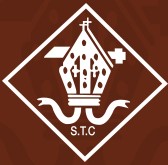 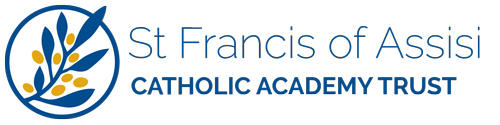 Headteacher: Mrs M Keating        “Learn, Love and Respect Through Jesus”		St Francis of Assisi      CATHOLIC ACADEMY TRUSTFriday 19th April 2024Year 3/4 Curriculum Letter - Summer Term 2024Dear Parents,I hope you all had a lovely Easter and enjoyed some sunshine, here’s to plenty more (and much less rain!). I cannot believe the Summer Term has come around so quickly. We have lots of exciting things coming up this term. In RE we will be learning about the Early Christians, following the journey of Jesus’ disciples after Easter through to Pentecost and beyond.  This will be followed up by a topic on being a Christian-looking at how to be a good follower of Jesus, the Sacraments and how we can use our gifts and talents. We will also be learning about Hinduism. Our prayer service will be held on Thursday 6th June at 2:45pm.  Please do join us if you can. Our Maths topics for this term are as follows:Y3: Fractions B, Money, Time, Shape, StatisticsY4: Decimals B, Money, Time, Shape, Statistics, Position and DirectionYear 4 will be taking part in the Multiplication Check during the weeks beginning 3rd and 14th June. Please continue to practise times tables as much as possible!In English we will cover a number of units such as persuasive letters, instructions, personal narratives and poetry. This is in addition to reading, spelling and handwriting. In history we will studying ‘Crime and Punishment’, considering how crime and punishments have changed over time. This includes a study of law and the police system. We have an exciting trip booked to Stansted Mountfitchet Castle on Monday 13th May, which will give us a chance to explore the types of punishments given in Doomsday England.  Further details will follow soon.   Our geography topic is about Rivers and the Water Cycle. We hope for a walk down to the River Rib. Our art topic will link into geography as we will be sketching landscapes and creating collages.D&T and science will be closely linked as we will be learning about food and our bodies, teeth and eating. The children will think carefully about nutrition and learn to cook healthy, balanced meals.In computing we will be covering programming, photo editing and desktop publishing.PSHE continues to be a vital part of our weekly timetable. We cover very important topics this term; how other people can influence our lives and how our choices can affect others, keeping safe (online and in real life) as well as growing up (including puberty) and the human life cycle. Sometimes these sessions can bring up some interesting questions! If you need any support or advice about talking to your child, please feel free to ask. Materials will be available to view by parents at a meeting later this half term. Details will follow.The children will also be continuing their learning in French with Mrs K Clark, having weekly music lessons and visiting the library weekly with Mr Walker. We will also be preparing for our KS2 Summer Play. General remindersHomework will continue to be set weekly on Seesaw and is due in on Thursdays. All work can be uploaded to your child’s journey via Seesaw or handed in as a paper copy, unless otherwise specified. Spellings will also be set weekly.  All children should now be in summer uniform. Please remember to apply sun cream in the mornings before school and send in a sunhat. Children need to have a water bottle in school every day. These can be refilled at school whenever needed.As ever, should you have any questions or concerns please do not hesitate to contact me, either via email (MrsWClark@stcanterbury.herts.sch.uk)  or in person.Kind regards,Mrs W Clark 
Year 3/4 Teacher